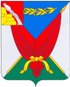 АДМИНИСТРАЦИЯВЕРХНЕМАМОНСКОГО МУНИЦИПАЛЬНОГО РАЙОНАВОРОНЕЖСКОЙ ОБЛАСТИРАСПОРЯЖЕНИЕот «08» февраля 2019г.                                                     № 44-р------------------------------------------           с.Верхний МамонОб организации системы внутреннего обеспечения соответствия требованиям антимонопольного законодательства (антимонопольного комплаенса) в администрации Верхнемамонского муниципального района Воронежской областиВо исполнение Национального плана развития конкуренции в Российской Федерации на 2018-2020 годы, утвержденного Указом Президента Российской Федерации от 21.12.2017 № 618 «Об основных направлениях государственной политики по развитию конкуренции» и в соответствии с распоряжением Правительства Российской Федерации от 18.10.2018 № 2258-р «Об утверждении методических рекомендаций по созданию и организации федеральными органами исполнительной власти системы внутреннего обеспечения соответствия требованиям антимонопольного законодательства», распоряжения правительства Воронежской области от 07.02.2019г. № 102-р «О создании и организации системы внутреннего обеспечения соответствия требованиям антимонопольного законодательства деятельности исполнительных органов государственной власти Воронежской области», в целях принятия мер, направленных на создание и организацию системы внутреннего обеспечения соответствия требованиям антимонопольного законодательства деятельности органов местного самоуправления Верхнемамонского муниципального района Воронежской области (далее – антимонопольный комплаенс),1. Утвердить прилагаемый Порядок организации системы внутреннего обеспечения соответствия требованиям антимонопольного законодательства (антимонопольного комплаенса) в администрации Верхнемамонского муниципального района.2. Отделу организационной работы и муниципальной службы администрации Верхнемамонского муниципального района (Беляева Л.В.):2.1. разместить настоящее распоряжение на официальном сайте администрации Верхнемамонского муниципального района в информационно-телекоммуникационной сети Интернет;2.2. ознакомить работников администрации Верхнемамонского муниципального района с настоящим распоряжением под подпись.3. Контроль за исполнением настоящего распоряжения оставляю за собой.Глава Верхнемамонского  муниципального района                                                                 Н.И.Быков  Приложениек распоряжению администрацииВерхнемамонского муниципального района от 08.02.2019г. № 44-рПорядокорганизации системы внутреннего обеспечения соответствия требованиям антимонопольного законодательства (антимонопольного комплаенса) в администрации Верхнемамонского муниципального районаI. Общие положения1.1. Настоящий Порядок разработан в соответствии с Методическими рекомендациями по организации федеральными органами исполнительной власти, органами исполнительной власти субъектов Российской Федерации и органами местного самоуправления системы внутреннего обеспечения соответствия требованиям антимонопольного законодательства (антимонопольного комплаенса) и устанавливает общие требования к организации системы внутреннего обеспечения соответствия требованиям антимонопольного законодательства (далее – антимонопольный комплаенс) в администрации Верхнемамонского муниципального района.1.2. Для целей Порядка используются следующие термины:«Антимонопольное законодательство» - законодательство, основывающееся на Конституции Российской Федерации, Гражданском кодексе Российской Федерации и состоящее из Федерального закона "О защите конкуренции", иных федеральных законов, регулирующих отношения, связанные с защитой конкуренции, в том числе с предупреждением и пресечением монополистической деятельности и недобросовестной конкуренции, в которых участвуют федеральные органы исполнительной власти, органы государственной власти субъектов Российской Федерации, органы местного самоуправления, иные осуществляющие функции указанных органов органы или организации, а также государственные внебюджетные фонды, Центральный банк Российской Федерации, российские юридические лица и иностранные юридические лица, физические лица, в том числе индивидуальные предприниматели.«Антимонопольный комплаенс» - совокупность правовых и организационных мер, предусмотренных правовым актом (актами) органа местного самоуправления, направленных на соблюдение им требований антимонопольного законодательства и предупреждение его нарушения;«Антимонопольный орган» - федеральный антимонопольный орган и его территориальные органы;«Доклад об антимонопольном комплаенсе» - документ, содержащий информацию об организации в органе местного самоуправления антимонопольного комплаенса и о его функционировании. «Коллегиальный орган» - совещательный орган, осуществляющий оценку эффективности внедрения органом власти антимонопольного комплаенса;«Нарушение антимонопольного законодательства» - недопущение, ограничение, устранение конкуренции органом местного самоуправления.«Риски нарушения антимонопольного законодательства» - сочетание вероятности и последствий наступления неблагоприятных событий в виде ограничения, устранения или недопущения конкуренции.«Уполномоченное подразделение» - подразделение органа местного самоуправления, осуществляющее внедрение и контроль за исполнением в органе местного самоуправления антимонопольного комплаенса.1.3. Порядок применяется при разработке, внедрении, реализации, проведении оценки и совершенствовании антимонопольного комплаенса.II. Цели, задачи и принципы антимонопольного комплаенса2.1. Целями антимонопольного комплаенса являются:- обеспечение соответствия деятельности администрации Верхнемамонского муниципального района (далее – Администрация) требованиям антимонопольного законодательства;- профилактика нарушений требований антимонопольного законодательства в деятельности Администрации.2.2. Задачи антимонопольного комплаенса:- выявление рисков нарушений антимонопольного законодательства;- управление рисками нарушений антимонопольного законодательства;- контроль соответствия деятельности Администрации требованиям антимонопольного законодательства;- оценка эффективности организации Администрацией антимонопольного комплаенса.2.3. При разработке и внедрении антимонопольного комплаенса Администрация руководствуется следующими принципами:- заинтересованности руководства Администрации в эффективности и результативности антимонопольного комплаенса;- регулярности оценки рисков нарушения антимонопольного законодательства;- обеспечение информационной открытости действующего в Администрации антимонопольного комплаенса;- непрерывность функционирования антимонопольного комплаенса;- совершенствования антимонопольного комплаенса.III. Уполномоченное подразделение (должностное лицо) и коллегиальный орган3.1. Общий контроль организации и функционированием антимонопольного комплаенса и обеспечения его функционирования возлагается на главу Верхнемамонского муниципального района  с выполнением им следующих полномочий:а) вводит в действие акт об антимонопольном комплаенсе, вносит в него изменения, а также принимает внутренние документы Администрации, регламентирующие функционирование антимонопольного комплаенса;б) применяет предусмотренные законодательством Российской Федерации меры ответственности за несоблюдение работниками Администрации акта об антимонопольном комплаенсе;в) рассматривает материалы, отчеты и результаты периодических оценок эффективности функционирования антимонопольного комплаенса и принимает меры, направленные на устранение выявленных недостатков;г) осуществляет контроль за устранением выявленных недостатков антимонопольного комплаенса.3.2. В целях организации и функционирования антимонопольного комплаенса в Администрации правовым актом Администрации определяется уполномоченное подразделение (назначается должностное лицо), состав которого определяется в соответствии с организационной структурой, штатной численностью и характером деятельности Администрации.При определении уполномоченного подразделения (назначении должностного лица) Администрация руководствуется следующими принципами:а) подотчетность уполномоченного подразделения (должностного лица) непосредственно главе Верхнемамонского муниципального района ;б) достаточность полномочий и ресурсов, необходимых для выполнения своих задач уполномоченным подразделением (должностным лицом).3.3. К компетенции уполномоченного должностного лица, ответственного за функционирование антимонопольного комплаенса в администрации Верхнемамонского муниципального района, (далее – уполномоченное должностное лицо) относятся следующие полномочия:а) разработка и представление на утверждение главе Верхнемамонского муниципального района  акта об антимонопольном комплаенсе, представление предложений по внесению изменений в указанный акт, а также внутренних документов, регламентирующих процедуры антимонопольного комплаенса;б) выявление и проведение не реже одного раза в год анализа выявленных рисков нарушения антимонопольного законодательства, включая: осуществление сбора сведений о наличии нарушений антимонопольного законодательства за предыдущие три года;составление перечня нарушений антимонопольного законодательства, содержащего сведения о выявленных за последние три года  нарушениях антимонопольного законодательства (отдельно по каждому  нарушению), включая  информацию о нарушении (указание нарушенной нормы антимонопольного законодательства, краткое изложение сути нарушения, указание последствий нарушения антимонопольного законодательства и результата рассмотрения нарушения антимонопольным органом), сведения о мерах по устранению нарушения, а также мерах, направленных на недопущение повторного нарушения;- анализ выявленных нарушений антимонопольного законодательства за предыдущие 3 года (наличие предписаний, штрафов, жалоб, возбужденных дел);в) проведение не реже одного раза в год анализа правовых актов, включая:  – разработку и размещение  на официальном сайте Администрации в сети «Интернет» исчерпывающего перечня действующих нормативных актов, за исключением актов, содержащих сведения, относящиеся к охраняемой законом тайне,  проведение не реже 1 раза в год их  анализа;– размещение на официальном сайте уведомления о  начале сбора замечаний и предложений  организаций и граждан по перечню актов;– осуществление сбора  и проведение анализа представленных замечаний и предложений организаций и граждан по перечню актов;– представление главе Верхнемамонского муниципального района  сводного доклада с обоснованием целесообразности  (нецелесообразности) внесения изменений в нормативные правовые акты администрации Верхнемамонского муниципального района  Воронежской области;г) проведение анализа проектов нормативных правовых актов, включая: – размещение  на официальном сайте Администрации проекта нормативного правового акта  с обоснованием реализации предложенных решений, в том числе их влияния на конкуренцию;– осуществление сбора и проведение оценки поступивших от организаций  и  граждан замечаний и предложений по проекту нормативного правового акта;д) проведение мониторинга и анализа практики применения антимонопольного законодательства:– осуществление на постоянной основе сбора сведений  о правоприменительной практике  в органах местного самоуправления Верхнемамонского муниципального района ; – подготовка аналитической справки об изменениях и основных аспектах правоприменительной практики;е) оценка рисков нарушения антимонопольного законодательства. При выявлении рисков нарушения антимонопольного законодательства составляется карта  комплаенс-рисков по  форме согласно приложению 1 к настоящему Порядку, включающая распределение рисков по уровням в соответствии с приложением 2 к настоящему Порядку.ж) разработка мероприятий по снижению рисков нарушения антимонопольного законодательства и мониторинг их исполнения;з) выявление конфликта интересов в работников Администрации, разработка предложений по их исключению;и) оценка эффективности функционирования антимонопольного комплаенса;к) подготовка и представление в коллегиальный орган на утверждение ежегодного Доклада об антимонопольном комплаенсе.3.4. Оценку эффективности организации и функционирования в Администрации антимонопольного комплаенса осуществляет Общественный совет при главе Верхнемамонского муниципального района (далее - Коллегиальный орган).3.5. К функциям Коллегиального органа относятся:- рассмотрение и оценка мероприятий Администрации в части, касающейся функционирования антимонопольного комплаенса;- рассмотрение и утверждение Доклада об антимонопольном комплаенсе.IV. Выявление и оценка рисков нарушения антимонопольного законодательства4.1. В целях выявления рисков нарушения антимонопольного законодательства Уполномоченным должностным лицом на регулярной основе проводятся:а) анализ выявленных нарушений антимонопольного законодательства в деятельности Администрации за предыдущие 3 года (наличие предостережений, предупреждений, штрафов, жалоб, возбужденных дел);б) анализ нормативных правовых актов Администрации;в) анализ проектов нормативных правовых актов Администрации;г) мониторинг и анализ практики применения Администрацией антимонопольного законодательства;д) проведение систематической оценки эффективности разработанных и реализуемых мероприятий по снижению рисков нарушения антимонопольного законодательства. 4.2. При проведении (не реже одного раза в год) Уполномоченным должностным лицом анализа выявленных нарушений антимонопольного законодательства, за предыдущие 3 года (наличие предостережений, предупреждений, штрафов, жалоб, возбужденных дел) Администрацией реализуются следующие мероприятия:а) осуществление сбора в структурных подразделениях Администрации сведений о наличии нарушений антимонопольного законодательства;б) составление перечня нарушений антимонопольного законодательства в Администрации, который содержит классифицированные по сферам деятельности Администрации сведения о выявленных за последние 3 года нарушениях антимонопольного законодательства (отдельно по каждому нарушению) и информацию о нарушении (указание нарушенной нормы антимонопольного законодательства, краткое изложение сути нарушения, указание последствий нарушения антимонопольного законодательства и результата рассмотрения нарушения антимонопольным органом), позицию антимонопольного органа, сведения о мерах по устранению нарушения, а также о мерах, направленных Администрацией на недопущение повторения нарушения.4.3. При проведении (не реже одного раза в год) уполномоченным должностным лицом анализа нормативных правовых актов Администрации реализуются следующие мероприятия:а) разработка и размещение на официальном сайте исчерпывающего перечня нормативных правовых актов Администрации (далее - перечень актов) с приложением к перечню актов текстов таких актов, за исключением актов, содержащих сведения, относящиеся к охраняемой законом тайне;б) размещение на официальном сайте уведомления о начале сбора замечаний и предложений организаций и граждан по перечню актов;в) осуществление сбора и проведение анализа представленных замечаний и предложений организаций и граждан по перечню актов;г) представление главе Верхнемамонского муниципального района  сводного доклада с обоснованием целесообразности (нецелесообразности) внесения изменений в нормативные правовые акты Администрации. 4.4. При проведении анализа проектов нормативных правовых актов уполномоченным должностным лицом реализуются следующие мероприятия:а) размещение на официальном сайте Администрации в информационно-телекоммуникационной сети "Интернет" проекта нормативного правового акта с необходимым обоснованием реализации предлагаемых решений, в том числе их влияния на конкуренцию;б) осуществление сбора и проведение оценки поступивших от организаций и граждан замечаний и предложений по проекту нормативного правового акта. 4.5. При проведении мониторинга и анализа практики применения антимонопольного законодательства в Администрации уполномоченным должностным лицом реализуются следующие мероприятия:а) осуществление на постоянной основе сбора сведений о правоприменительной практике в Администрации;б) подготовка по итогам сбора информации, предусмотренной подпунктом "а" настоящего пункта, аналитической справки об изменениях и основных аспектах правоприменительной практики в Администрации;в) проведение (не реже одного раза в год) рабочих совещаний по обсуждению результатов правоприменительной практики в Администрации. 4.6. При выявлении рисков нарушения антимонопольного законодательства уполномоченным должностным лицом проводиться оценка таких рисков с учетом следующих показателей:а) отрицательное влияние на отношение институтов гражданского общества к деятельности Администрации по развитию конкуренции;б) выдача предупреждения о прекращении действий (бездействия), которые содержат признаки нарушения антимонопольного законодательства;в) возбуждение дела о нарушении антимонопольного законодательства;г) привлечение к административной ответственности в виде наложения штрафов на должностных лиц или в виде их дисквалификации.4.7. Выявляемые риски нарушения антимонопольного законодательства распределяются уполномоченным должностным лицом по уровням согласно приложению 2 к настоящему Порядку.4.8. На основе проведенной оценки рисков нарушения антимонопольного законодательства уполномоченным должностным лицом составляется описание рисков, в которое также включается оценка причин и условий возникновения рисков.4.9. Информация о проведении выявления и оценки рисков нарушения антимонопольного законодательства включается в Доклад об антимонопольном комплаенсе.V. Мероприятия по снижению рисков нарушения антимонопольного законодательства5.1. В целях снижения рисков нарушения антимонопольного законодательства уполномоченным должностным лицом разрабатываются (не реже одного раза в год) мероприятия по снижению рисков нарушения антимонопольного законодательства.5.2. Уполномоченное должностное лицо осуществляет мониторинг исполнения мероприятий по снижению рисков нарушения антимонопольного законодательства.5.3. Информация об исполнении мероприятий по снижению рисков нарушения антимонопольного законодательства включается в доклад об антимонопольном комплаенсе.VI. Оценка эффективности функционирования антимонопольного комплаенса6.1. В целях оценки организации и функционирования в Администрации антимонопольного комплаенса устанавливаются ключевые показатели эффективности реализации мероприятий антимонопольного комплаенса как отдельно Уполномоченного должностного лица, так и Администрации в целом.6.2. Ключевые показатели разрабатываются уполномоченным должностным лицом и утверждаются правовым актом Администрации.6.3. Уполномоченное должностное лицо проводит (не реже одного раза в год) оценку достижения ключевых показателей эффективности антимонопольного комплаенса в Администрации.6.4. Информация о достижении ключевых показателей эффективности функционирования в Администрации антимонопольного комплаенса включается в доклад об антимонопольном комплаенсе.VII. Доклад об антимонопольном комплаенсе7.1. Доклад об антимонопольном комплаенсе содержит информацию:а) о результатах проведенной оценки рисков нарушения Администрацией антимонопольного законодательства;б) об исполнении мероприятий по снижению рисков нарушения Администрацией антимонопольного законодательства;в) о достижении ключевых показателей эффективности антимонопольного комплаенса.7.2. Доклад об антимонопольном комплаенсе представляется в коллегиальный орган на утверждение (не реже одного раза в год) уполномоченным должностным лицом.7.3. Доклад об антимонопольном комплаенсе, утвержденный коллегиальным органом, размещается на официальном сайте Администрации в информационно-телекоммуникационной сети «Интернет».Приложение 1 к Порядкуорганизации системы внутреннего обеспечения соответствия требованиям антимонопольного законодательства (антимонопольного комплаенса) в администрации Верхнемамонского муниципального районаКарта комплаенс-рисковПриложение 2 к Порядкуорганизации системы внутреннего обеспечения соответствия требованиям антимонопольного законодательства (антимонопольного комплаенса) в администрации Верхнемамонского муниципального районаУровни рисков нарушения антимонопольного законодательства№Выявленные рискиУровень рисковОписание рисковПричины возникновения рисковУсловия возникновения рисковУровень рискаОписание рискаНизкийОтрицательное влияние на отношение институтов гражданского общества к деятельности администрации Верхнемамонского муниципального района  по развитию конкуренции; вероятность выдачи предупреждения; возбуждения дела о нарушении антимонопольного законодательства, наложения штрафа отсутствуетНезначительныйВероятность выдачи администрации Верхнемамонского муниципального района предупрежденияСущественныйВероятность выдачи администрации Верхнемамонского муниципального района предупреждения и возбуждения в отношении него дела о нарушении антимонопольного законодательстваВысокийВероятность выдачи администрации Верхнемамонского муниципального района  предупреждения, возбуждения в отношении нее дела о нарушении антимонопольного законодательства и привлечения ее к административной ответственности (штраф, дисквалификация)